Tee off the 2018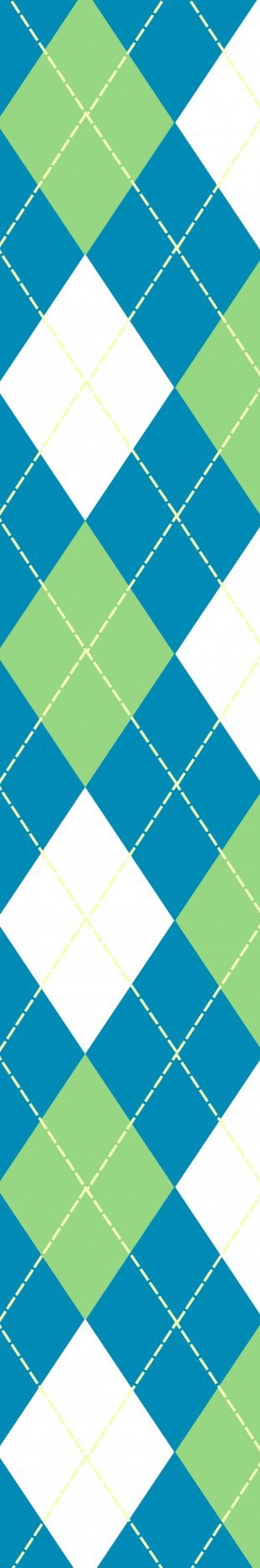 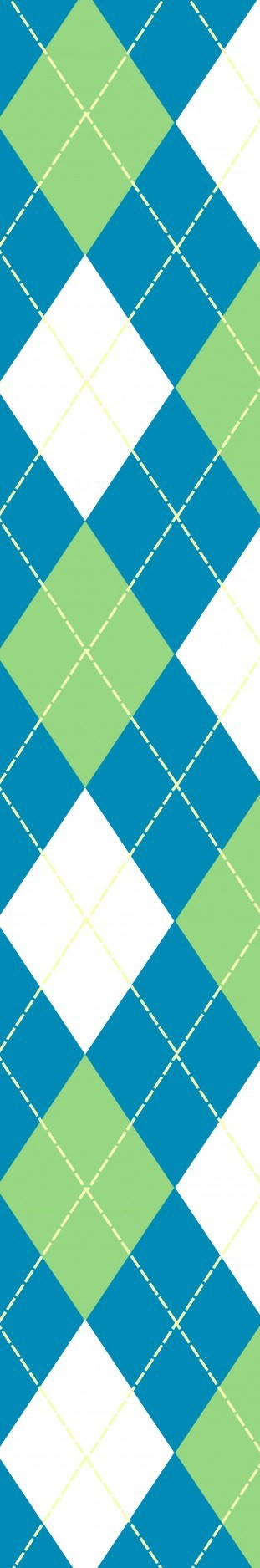 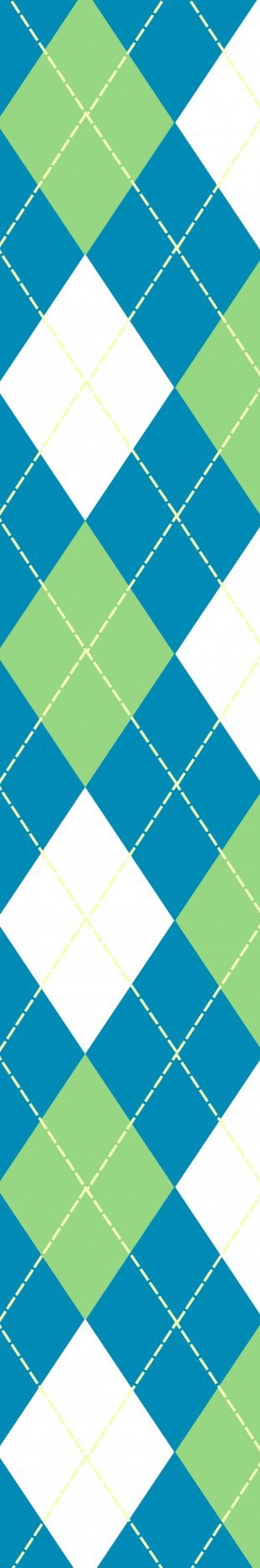 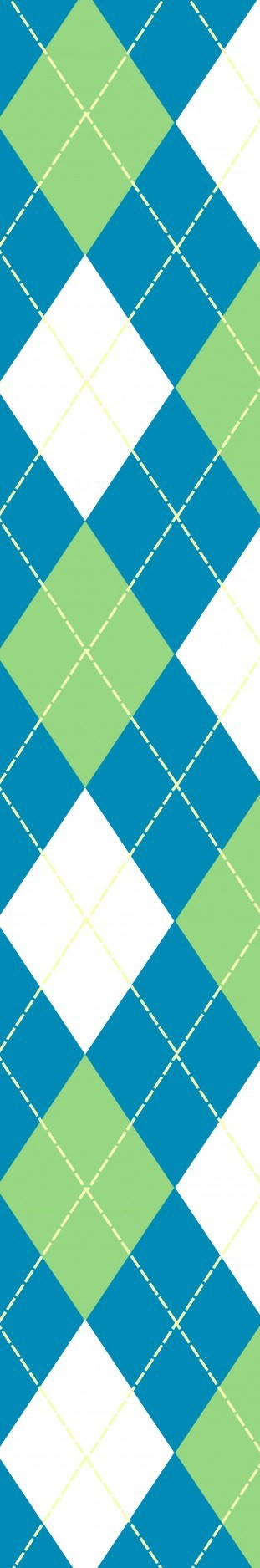 NYSIA Spring Workshop with a great round of golf and we’ll have you back to The Sagamore in time for cocktails!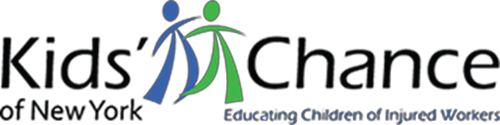 Charity Golf Outing Before The NYSIA Spring Meeting Wednesday June 13, 2018Cronin's Golf Course1:00 Shotgun Start Captain and Crew Format18 holes of GolfLunch Course DrinksTeam Awards presented at NYSIASponsorship Opportunities include:Hole or Tee ($250.00)   Major SponsorshipCart,Lunch,Drink, Longest Drive  please inquire!For more information contactDavid Price (315) 569-0572 david.price@umr.com orDave Wehner, (518) 436-6202 dwehner@ostroffassociates.comTo Register email Mary Price - mfprice45@gmail.comKids’ Chance offers scholarships to children of disabled or deceased workers’ compensation recipients   www.kcnewyork.org Charity Golf Outing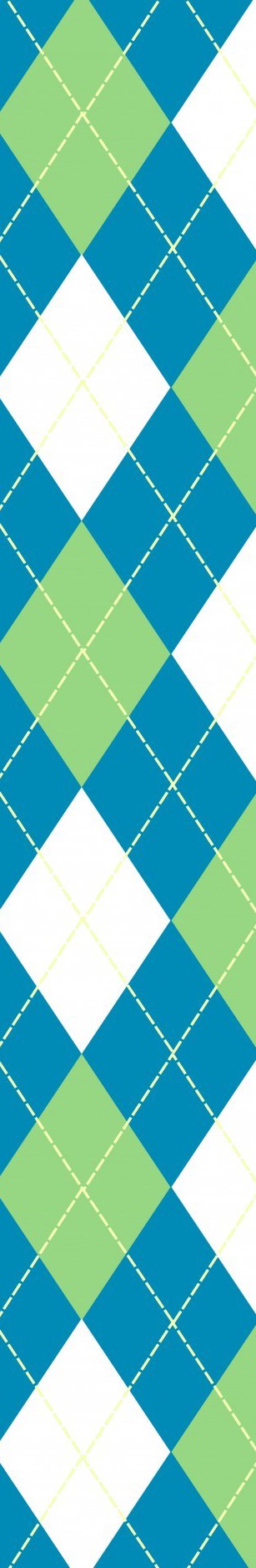 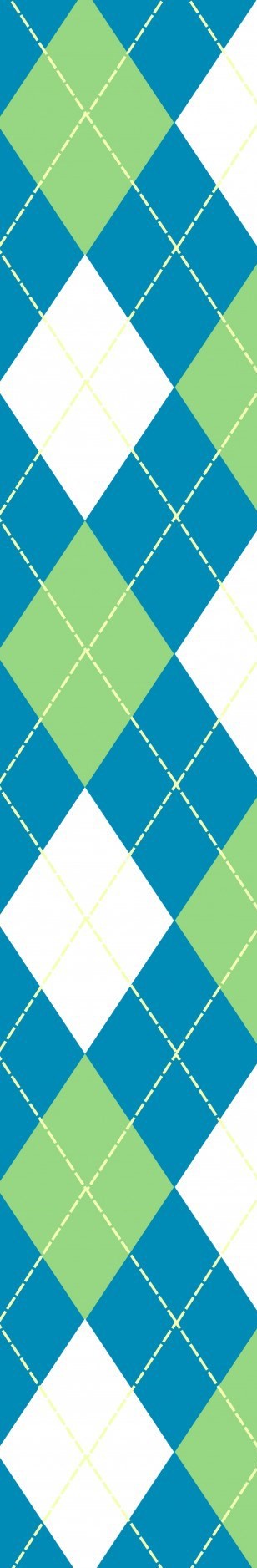 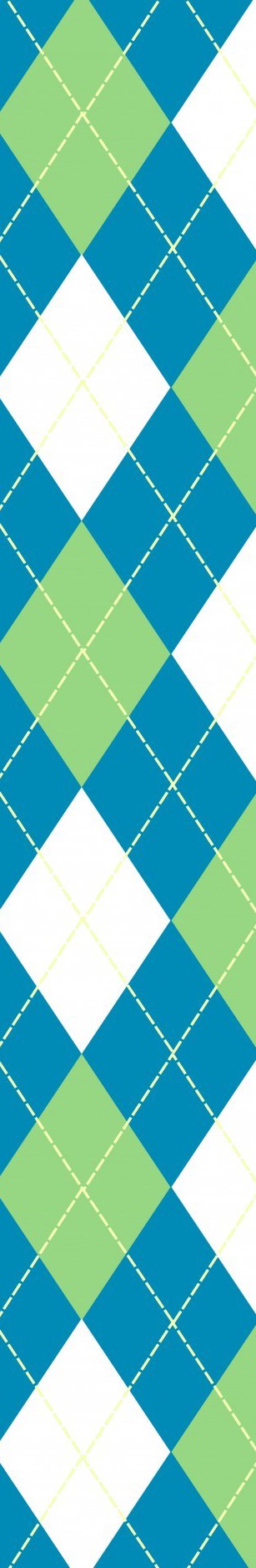 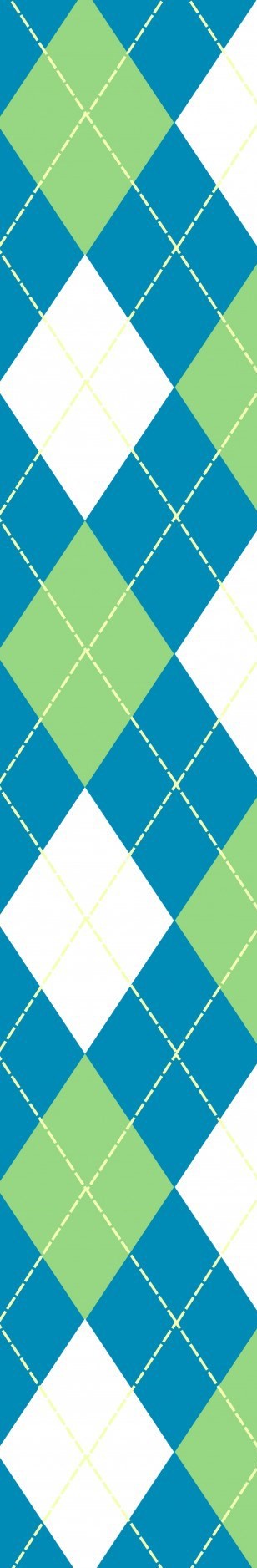 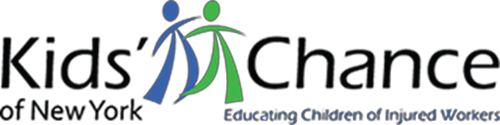 Golfer RegistrationGolfers Name/ CompanyPayment of $ 125 per golferMake checks payable to Kids Chance NY , or pay online at www.Kidschanceny.org.Hole Sponsorships 		$250Beverage Sponsor 		$1,000Lunch Sponsor 		$1,000Shotgun Start Sponsor 	$1,000Cart Sponsor 		$1,000Other Sponsorships 	Available upon requestContact David Price at	315 569-0572  or david.price@umr.comOr Dave Wehner (518) 436-6202 dwehner@ostroffassociates.comI would like to donate an item for a door prizeKids’ Chance offers scholarships to children of disabled or deceased workers’ compensation recipients   www.kcnewyork.org 